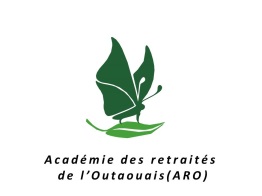 	*Répondez et cochez les cases (☐) lorsque cela s’appliqueMerci de retourner ce document ET VOTRE C.V. à
direction@academiedesretraites.caINFORMATIONS PERSONNELLESINFORMATIONS PERSONNELLESINFORMATIONS PERSONNELLESINFORMATIONS PERSONNELLESINFORMATIONS PERSONNELLESINFORMATIONS PERSONNELLESINFORMATIONS PERSONNELLESINFORMATIONS PERSONNELLESINFORMATIONS PERSONNELLESINFORMATIONS PERSONNELLESINFORMATIONS PERSONNELLESNOM :NOM :PRÉNOM:PRÉNOM:TÉLÉPHONE :TÉLÉPHONE :ADRESSE :ADRESSE :COURRIEL :COURRIEL :INFORMATIONS SALARIALESINFORMATIONS SALARIALESINFORMATIONS SALARIALESINFORMATIONS SALARIALESINFORMATIONS SALARIALESINFORMATIONS SALARIALESINFORMATIONS SALARIALESINFORMATIONS SALARIALESINFORMATIONS SALARIALESINFORMATIONS SALARIALESINFORMATIONS SALARIALESOffre de services sans rémunérationOffre de services sans rémunérationOffre de services sans rémunérationOffre de services sans rémunérationOffre de services sans rémunérationOffre de services sans rémunérationL’ARO vous remercie!L’ARO vous remercie!L’ARO vous remercie!L’ARO vous remercie!Offre de service avec rémunération – Indiquer le salaire désiré : Offre de service avec rémunération – Indiquer le salaire désiré : Offre de service avec rémunération – Indiquer le salaire désiré : Offre de service avec rémunération – Indiquer le salaire désiré : Offre de service avec rémunération – Indiquer le salaire désiré : Offre de service avec rémunération – Indiquer le salaire désiré :                                               $ / h                                              $ / h                                              $ / h                                              $ / hNAS (numéro d’assurance sociale) – Indiquer seulement si rémunération :NAS (numéro d’assurance sociale) – Indiquer seulement si rémunération :NAS (numéro d’assurance sociale) – Indiquer seulement si rémunération :NAS (numéro d’assurance sociale) – Indiquer seulement si rémunération :NAS (numéro d’assurance sociale) – Indiquer seulement si rémunération :NAS (numéro d’assurance sociale) – Indiquer seulement si rémunération :DISPONIBILITÉSDISPONIBILITÉSDISPONIBILITÉSDISPONIBILITÉSDISPONIBILITÉSDISPONIBILITÉSDISPONIBILITÉSDISPONIBILITÉSDISPONIBILITÉSDISPONIBILITÉSDISPONIBILITÉSLUNDIMARDIMERCREDIMERCREDIMERCREDIMERCREDIJEUDIVENDREDIAM (9h à 12h)AM (9h à 12h)AM (9h à 12h)PM (13h à 16h)PM (13h à 16h)PM (13h à 16h)Soir (à partir de 18h)Soir (à partir de 18h)Soir (à partir de 18h)INFORMATIONS SUR LA CONFÉRENCEINFORMATIONS SUR LA CONFÉRENCESAISON SOUHAITÉE SAISON SOUHAITÉE AUTOMNE (Septembre à décembre)HIVER (Janvier à mars)PRINTEMPS (Avril à juin)SUJET DE LA CONFÉRENCEBRÈVE DESCRIPTION DE LA CONFÉRENCEEXPERTISE DU FORMATEUR 
(100 caractères max s.v.p.)NB MAX. DE PARTICIPANTS
(max.100 personnes)DURÉE MAX SOUHAITÉE
(max. 3 h incluant la période de question)CONNAISSANCE DE L’APPLICATION ZOOMCONNAISSANCE DE L’APPLICATION ZOOM
Depuis octobre 2020, l’Académie des retraités de l’Outaouais a adapté son offre de service afin de respecter les consignes de Santé publique en temps de pandémie. Nous fonctionnons donc avec l’application ZOOM et avons des comptes qui accordent une durée illimitée pour les rencontres.Nous aimerions donc connaître votre niveau de connaissance et maîtrise de ZOOM afin de mieux vous soutenir. Nous pouvons vous offrir une formation à distance ou en personne sur les fonctionnalités (téléchargement, connexion, partage d’écran, etc.). Nous pouvons aussi vous offrir une aide technique lors de votre conférence. 
Depuis octobre 2020, l’Académie des retraités de l’Outaouais a adapté son offre de service afin de respecter les consignes de Santé publique en temps de pandémie. Nous fonctionnons donc avec l’application ZOOM et avons des comptes qui accordent une durée illimitée pour les rencontres.Nous aimerions donc connaître votre niveau de connaissance et maîtrise de ZOOM afin de mieux vous soutenir. Nous pouvons vous offrir une formation à distance ou en personne sur les fonctionnalités (téléchargement, connexion, partage d’écran, etc.). Nous pouvons aussi vous offrir une aide technique lors de votre conférence. Je ne connais pas ZOOM et aimerais avoir une formation.Je connais ZOOM en tant que participant, mais aimerais avoir un rappel des fonctionnalités et connaître l’application en tant qu’« animateur».Je connais et maîtrise déjà ZOOM. J’ai payé pour un compte ZOOM (réunion de durée illimité) et je peux l’utiliser pour mon cours au lieu de prendre un de vos comptes.Autres réponses / commentaires : INFORMATIONS PÉDAGOGIQUES INFORMATIONS PÉDAGOGIQUES INFORMATIONS PÉDAGOGIQUES INFORMATIONS PÉDAGOGIQUES INFORMATIONS PÉDAGOGIQUES INFORMATIONS PÉDAGOGIQUES INFORMATIONS PÉDAGOGIQUES INFORMATIONS PÉDAGOGIQUES INFORMATIONS PÉDAGOGIQUES INFORMATIONS PÉDAGOGIQUES INFORMATIONS PÉDAGOGIQUES INFORMATIONS PÉDAGOGIQUES INFORMATIONS PÉDAGOGIQUES INFORMATIONS PÉDAGOGIQUES INFORMATIONS PÉDAGOGIQUES INFORMATIONS PÉDAGOGIQUES INFORMATIONS PÉDAGOGIQUES INFORMATIONS PÉDAGOGIQUES INFORMATIONS PÉDAGOGIQUES DOCUMENTS ET MATÉRIEL POUR LES PARTICIPANTSDOCUMENTS ET MATÉRIEL POUR LES PARTICIPANTSDOCUMENTS ET MATÉRIEL POUR LES PARTICIPANTSDOCUMENTS ET MATÉRIEL POUR LES PARTICIPANTSDOCUMENTS ET MATÉRIEL POUR LES PARTICIPANTSDOCUMENTS ET MATÉRIEL POUR LES PARTICIPANTSDOCUMENTS ET MATÉRIEL POUR LES PARTICIPANTSDOCUMENTS ET MATÉRIEL POUR LES PARTICIPANTSDOCUMENTS ET MATÉRIEL POUR LES PARTICIPANTSDOCUMENTS ET MATÉRIEL POUR LES PARTICIPANTSDOCUMENTS ET MATÉRIEL POUR LES PARTICIPANTSDOCUMENTS ET MATÉRIEL POUR LES PARTICIPANTSDOCUMENTS ET MATÉRIEL POUR LES PARTICIPANTSDOCUMENTS ET MATÉRIEL POUR LES PARTICIPANTSDOCUMENTS ET MATÉRIEL POUR LES PARTICIPANTSDOCUMENTS ET MATÉRIEL POUR LES PARTICIPANTSDOCUMENTS ET MATÉRIEL POUR LES PARTICIPANTSDOCUMENTS ET MATÉRIEL POUR LES PARTICIPANTSDOCUMENTS ET MATÉRIEL POUR LES PARTICIPANTSDocuments à imprimer 
(Articles, leçons, PPT, autres.) 
Veuillez préciser le nombre de pages.Documents à imprimer 
(Articles, leçons, PPT, autres.) 
Veuillez préciser le nombre de pages.Documents à imprimer 
(Articles, leçons, PPT, autres.) 
Veuillez préciser le nombre de pages.Documents à imprimer 
(Articles, leçons, PPT, autres.) 
Veuillez préciser le nombre de pages.Documents à imprimer 
(Articles, leçons, PPT, autres.) 
Veuillez préciser le nombre de pages.Documents à imprimer 
(Articles, leçons, PPT, autres.) 
Veuillez préciser le nombre de pages.Documents à imprimer 
(Articles, leçons, PPT, autres.) 
Veuillez préciser le nombre de pages.Documents à imprimer 
(Articles, leçons, PPT, autres.) 
Veuillez préciser le nombre de pages.Documents à imprimer 
(Articles, leçons, PPT, autres.) 
Veuillez préciser le nombre de pages.NonNonNonDocuments à imprimer 
(Articles, leçons, PPT, autres.) 
Veuillez préciser le nombre de pages.Documents à imprimer 
(Articles, leçons, PPT, autres.) 
Veuillez préciser le nombre de pages.Documents à imprimer 
(Articles, leçons, PPT, autres.) 
Veuillez préciser le nombre de pages.Documents à imprimer 
(Articles, leçons, PPT, autres.) 
Veuillez préciser le nombre de pages.Documents à imprimer 
(Articles, leçons, PPT, autres.) 
Veuillez préciser le nombre de pages.Documents à imprimer 
(Articles, leçons, PPT, autres.) 
Veuillez préciser le nombre de pages.Documents à imprimer 
(Articles, leçons, PPT, autres.) 
Veuillez préciser le nombre de pages.Documents à imprimer 
(Articles, leçons, PPT, autres.) 
Veuillez préciser le nombre de pages.Documents à imprimer 
(Articles, leçons, PPT, autres.) 
Veuillez préciser le nombre de pages.OuiOuiOuiDocuments à imprimer 
(Articles, leçons, PPT, autres.) 
Veuillez préciser le nombre de pages.Documents à imprimer 
(Articles, leçons, PPT, autres.) 
Veuillez préciser le nombre de pages.Documents à imprimer 
(Articles, leçons, PPT, autres.) 
Veuillez préciser le nombre de pages.Documents à imprimer 
(Articles, leçons, PPT, autres.) 
Veuillez préciser le nombre de pages.Documents à imprimer 
(Articles, leçons, PPT, autres.) 
Veuillez préciser le nombre de pages.Documents à imprimer 
(Articles, leçons, PPT, autres.) 
Veuillez préciser le nombre de pages.Documents à imprimer 
(Articles, leçons, PPT, autres.) 
Veuillez préciser le nombre de pages.Documents à imprimer 
(Articles, leçons, PPT, autres.) 
Veuillez préciser le nombre de pages.Documents à imprimer 
(Articles, leçons, PPT, autres.) 
Veuillez préciser le nombre de pages.Si oui, Spécifiez :Si oui, Spécifiez :Si oui, Spécifiez :Matériel à prévoir pour les participants 
(Droits d’auteur, vêtements adaptés, autres.)Matériel à prévoir pour les participants 
(Droits d’auteur, vêtements adaptés, autres.)Matériel à prévoir pour les participants 
(Droits d’auteur, vêtements adaptés, autres.)Matériel à prévoir pour les participants 
(Droits d’auteur, vêtements adaptés, autres.)Matériel à prévoir pour les participants 
(Droits d’auteur, vêtements adaptés, autres.)Matériel à prévoir pour les participants 
(Droits d’auteur, vêtements adaptés, autres.)Matériel à prévoir pour les participants 
(Droits d’auteur, vêtements adaptés, autres.)Matériel à prévoir pour les participants 
(Droits d’auteur, vêtements adaptés, autres.)Matériel à prévoir pour les participants 
(Droits d’auteur, vêtements adaptés, autres.)NonNonNonMatériel à prévoir pour les participants 
(Droits d’auteur, vêtements adaptés, autres.)Matériel à prévoir pour les participants 
(Droits d’auteur, vêtements adaptés, autres.)Matériel à prévoir pour les participants 
(Droits d’auteur, vêtements adaptés, autres.)Matériel à prévoir pour les participants 
(Droits d’auteur, vêtements adaptés, autres.)Matériel à prévoir pour les participants 
(Droits d’auteur, vêtements adaptés, autres.)Matériel à prévoir pour les participants 
(Droits d’auteur, vêtements adaptés, autres.)Matériel à prévoir pour les participants 
(Droits d’auteur, vêtements adaptés, autres.)Matériel à prévoir pour les participants 
(Droits d’auteur, vêtements adaptés, autres.)Matériel à prévoir pour les participants 
(Droits d’auteur, vêtements adaptés, autres.)OuiOuiOuiMatériel à prévoir pour les participants 
(Droits d’auteur, vêtements adaptés, autres.)Matériel à prévoir pour les participants 
(Droits d’auteur, vêtements adaptés, autres.)Matériel à prévoir pour les participants 
(Droits d’auteur, vêtements adaptés, autres.)Matériel à prévoir pour les participants 
(Droits d’auteur, vêtements adaptés, autres.)Matériel à prévoir pour les participants 
(Droits d’auteur, vêtements adaptés, autres.)Matériel à prévoir pour les participants 
(Droits d’auteur, vêtements adaptés, autres.)Matériel à prévoir pour les participants 
(Droits d’auteur, vêtements adaptés, autres.)Matériel à prévoir pour les participants 
(Droits d’auteur, vêtements adaptés, autres.)Matériel à prévoir pour les participants 
(Droits d’auteur, vêtements adaptés, autres.)Si oui, Spécifiez :Si oui, Spécifiez :Si oui, Spécifiez :ÉQUIPEMENT INFORMATIQUE ÉQUIPEMENT INFORMATIQUE ÉQUIPEMENT INFORMATIQUE ÉQUIPEMENT INFORMATIQUE ÉQUIPEMENT INFORMATIQUE ÉQUIPEMENT INFORMATIQUE ÉQUIPEMENT INFORMATIQUE ÉQUIPEMENT INFORMATIQUE ÉQUIPEMENT INFORMATIQUE ÉQUIPEMENT INFORMATIQUE ÉQUIPEMENT INFORMATIQUE ÉQUIPEMENT INFORMATIQUE ÉQUIPEMENT INFORMATIQUE ÉQUIPEMENT INFORMATIQUE ÉQUIPEMENT INFORMATIQUE ÉQUIPEMENT INFORMATIQUE ÉQUIPEMENT INFORMATIQUE ÉQUIPEMENT INFORMATIQUE ÉQUIPEMENT INFORMATIQUE Projecteur
/écranProjecteur
/écranCâble HDMICâble HDMITableauTableauMicroOrdinateurOrdinateurOrdinateurOrdinateurLutrinLutrinLecteur CDLecteur CDChevalet
/Flip artChevalet
/Flip artHaut-parleursHaut-parleursDISPOSITION DE LA SALLE DISPOSITION DE LA SALLE DISPOSITION DE LA SALLE DISPOSITION DE LA SALLE DISPOSITION DE LA SALLE DISPOSITION DE LA SALLE DISPOSITION DE LA SALLE DISPOSITION DE LA SALLE DISPOSITION DE LA SALLE DISPOSITION DE LA SALLE DISPOSITION DE LA SALLE DISPOSITION DE LA SALLE DISPOSITION DE LA SALLE DISPOSITION DE LA SALLE DISPOSITION DE LA SALLE DISPOSITION DE LA SALLE DISPOSITION DE LA SALLE DISPOSITION DE LA SALLE DISPOSITION DE LA SALLE Style ClasseEn UEn UEn rectangleEn rectangleStyle théâtreStyle théâtreStyle théâtreEn cercleEn cercleStyle conférenceStyle conférenceStyle conférenceStyle conférenceLibreLibreEn îlotsEn îlotsAutreSECTION À L’USAGE DE L’ADMINISTRATION SECTION À L’USAGE DE L’ADMINISTRATION SECTION À L’USAGE DE L’ADMINISTRATION SECTION À L’USAGE DE L’ADMINISTRATION Titre de la ConférenceDescriptif au programme
(incluant nom du conférencier et son expertise)Jour et dateCongé(s)Heure et lieuDurée (nombre heure)Date limite de confirmationDate limite d’inscription Prix membrePrix membrePrix membrePrix membre Taxable Gratuit Membre seulementPrix non-membrePrix non-membrePrix non-membrePrix non-membre Taxable Gratuit Membre seulementMin requisMax (90%)Max absolu (100%)Code comptableCommentaireCommentaireCommentaireCommentaire